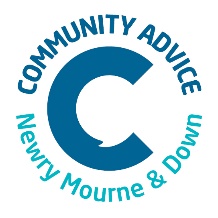 September 2021Dear Applicant Role: Trainee Adviser Post Term: Twelve months  ( extension subject to funding) Salary: £18,200Location: Ballybot House, Newry.Full Time 35 Hours per weekApplication for position Please find enclosed 1. Application Form and CV also to be sent.2. Job Description &Person Specification 3. Guidance NotesPlease be advised this role is a regulated position and therefore the successful applicants will be subject to a confidential Access NI Check.  The closing date for return of completed application forms is Friday 24th September at 12.00 pm. Applications to be emailed to Kellie@advicenmd.comThank you for your interest in this role. Yours sincerely Kellie MurraySenior Coordinator